
SPISAK SUDSKIH TUMAČA ZA GRAD BELA PALANKA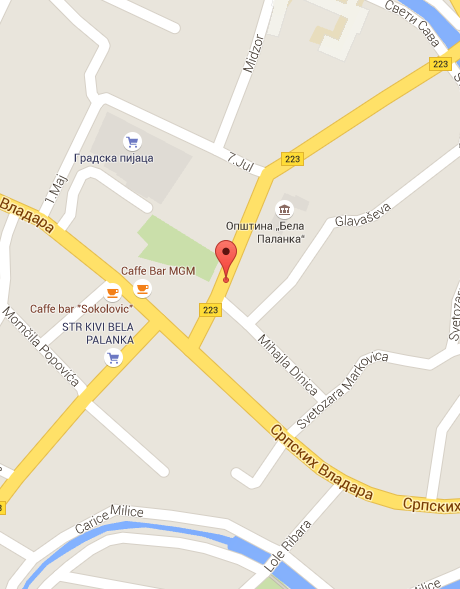 Sudski tumač za engleski jezik Bela Palanka
Sudski tumač za hebrejski jezik Bela Palanka
Sudski tumač za nemački jezik Bela Palanka
Sudski tumač za persijski jezik Bela Palanka
Sudski tumač za francuski jezik Bela Palanka
Sudski tumač za hrvatski jezik Bela Palanka
Sudski tumač za italijanski jezik Bela Palanka
Sudski tumač za japanski jezik Bela Palanka
Sudski tumač za ruski jezik Bela Palanka
Sudski tumač za latinski jezik Bela Palanka
Sudski tumač za norveški jezik Bela Palanka
Sudski tumač za mađarski jezik Bela Palanka
Sudski tumač za švedski jezik Bela Palanka
Sudski tumač za makedonski jezik Bela Palanka
Sudski tumač za španski jezik Bela Palanka
Sudski tumač za pakistanski jezik Bela Palanka
Sudski tumač za kineski jezik Bela Palanka
Sudski tumač za znakovni jezik Bela PalankaSudski tumač za bosanski jezik Bela Palanka
Sudski tumač za poljski jezik Bela Palanka
Sudski tumač za arapski jezik Bela Palanka
Sudski tumač za portugalski jezik Bela Palanka
Sudski tumač za albanski jezik Bela Palanka
Sudski tumač za romski jezik Bela Palanka
Sudski tumač za belgijski jezik Bela Palanka
Sudski tumač za rumunski jezik Bela Palanka
Sudski tumač za bugarski jezik Bela Palanka
Sudski tumač za slovački jezik Bela Palanka
Sudski tumač za češki jezik Bela Palanka
Sudski tumač za slovenački jezik Bela Palanka
Sudski tumač za danski jezik Bela Palanka
Sudski tumač za turski jezik Bela Palanka
Sudski tumač za finski jezik Bela Palanka
Sudski tumač za ukrajinski jezik Bela Palanka
Sudski tumač za grčki jezik Bela Palanka
Sudski tumač za holandski jezik Bela Palanka
Sudski tumač za korejski jezik Bela Palanka
Sudski tumač za estonski jezik Bela PalankaLokacijaul. Karađorđeva bb, 18310 Bela PalankaInternetakademijaoxford.comTelefon069/4 – 5555 - 84Radno vreme8:00 AM – 4:00 PM9:00 AM – 2:00 PM (Subotom)